Present: Nena, Matt, Ashley, Liz H., Liz S., John, Wendy, Bruce, Clay, SteveFC Shift Presence: 11/07-11/27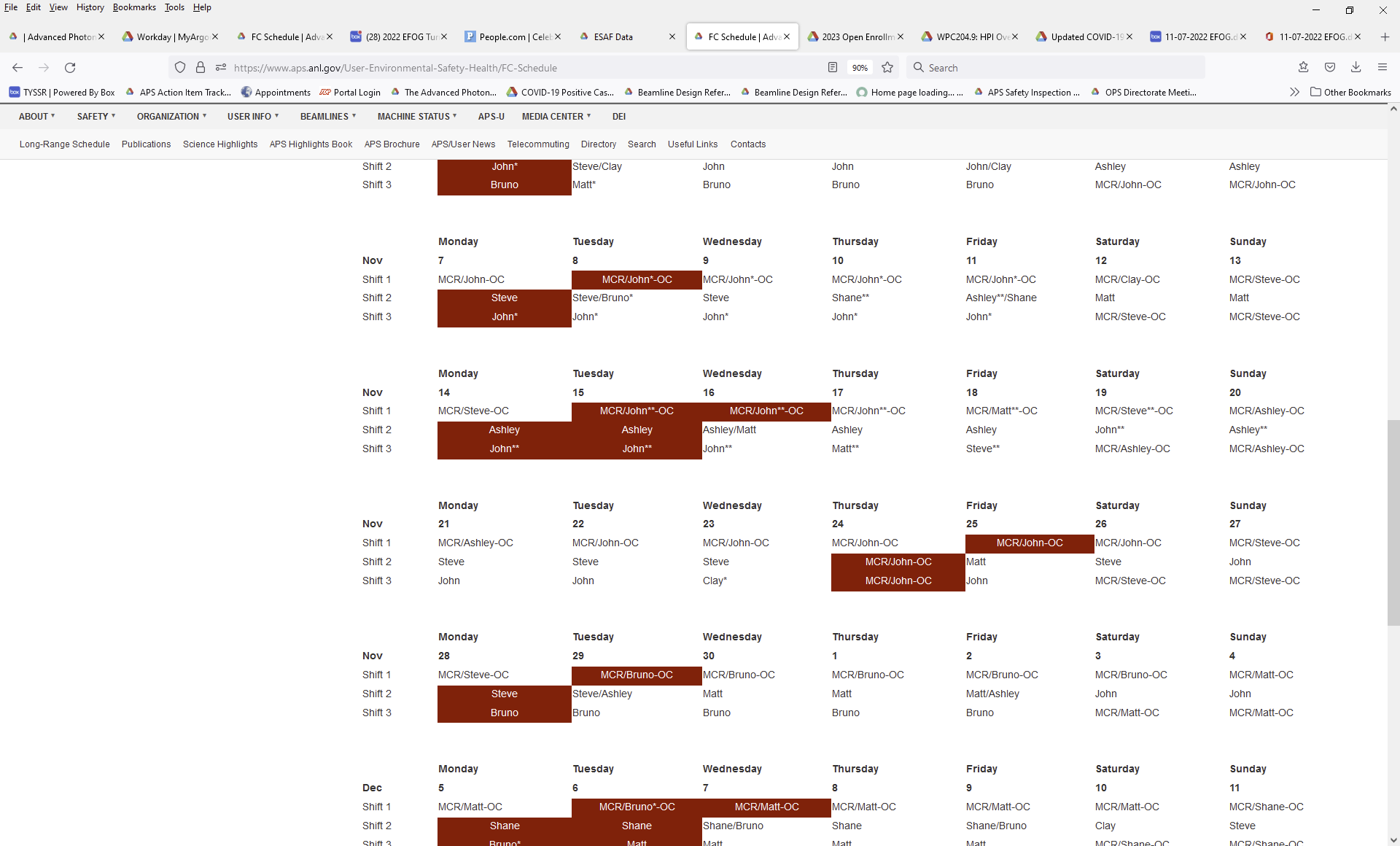 Vacation/DORsShane Flood-11/7-11/08Nena Moonier-Vac 11/10Events from Last WeekSafety ShareMatt S. - Oversight of beamlines moving large items on pallet jacks.  See 9/19 turnover notes for more detailJohn M. - Lead cleanup: IH has requested that if the FCs are going to do cleanup that they get specific training to do so: Mike Fries is working on a WCD to encompass FCs in lead cleanup responsibilitiesJohn M - Several fire extinguishers were found to not have been inspected in many years.  Working with ANL Fire Department on creating list of fire extinguishers in cages around the ring. Shane F. - 25-ID: moved large laser table; long stringers are a two-piece design and were lifting the table at the weakest point; do not assume that rigging is moving an item correctly; speak up if you feel a task is not being done correctlyClay W. - Work Requests: do not be afraid to edit work requests so that the scope of work is accurately captured.Clay W. - DEEI inspections of equipment are not enough for an experiment to proceed.  Should also look at the whole setup from an electrical standpoint and may require a DEEI to look over set upWendy V- Summary of shielding verification for sector 25Bruno F and Matt S- 33ID ODH Monitor eventBruno F Column 168 Users had large tank, pyramid do not stack cones, one attached sideways to a piece of equipment at eye level, so turned the point away to face the wall and to avoid someone getting poked in the eye.Ashley- to borrow Security’s campaign... See something say something. If something does not look right or you are not sure if it is acceptable, ask. Recent examples: beamline staff not wearing hard hat on scissor lift, garden hose running across handicap parking spots and side walk (trip hazard), lead work for beamline deconstruction. DEI ShareLinkedIn learning has numerous DEI related content. You can access LinkedIin learning via My Argonne: https://my.anl.gov/app/linkedin-learningExperiments of Note11/7/2022 - 11/14/2022ESAF 263001 at 10-ID-B.  Onsite users from ANL. 11/08/22 - 11/13/22.  Radioactive MaterialsESAF 262861 at 13-ID-E.  Remote users from CalTech.  11/08/22 - 11/11/22.  Radioactive MaterialsESAF 263117 at 20-BM-B.  Onsite users form PNNL.  11/11/22 - 11/14/22.  Radioactive MaterialsESAF 263154 at 13-BM-C.  Users are GSECARS staff.  11/11/22 - 11/14/22.  Radioactive MaterialsESAF 261962 at 6-ID-D.  Onsite users from Materials Development Inc.  11/14/22 - 11/20/22.  Radioactive MaterialsRound Table DiscussionNenaReminder:  FC Day shift hours: 8:30am to 5pm when not on shiftPerformance Appraisals: Supervisor input by 11/3.  Secondary Supervisor input by 11/9Open Enrollment ends Nov 14.  You must select a new plan or waive.Training: Check your training profile. EFOG procedures:  A few are up for review. Email Kelly the status.Upcoming Learning OpportunitiesOPEN HOUSE: May 20, 2023Argonne 1 hour campus bus tour: depart from Bldg 201:  10/20 at 12:15 11/16 at 9:30am and 10:45am and 12/14 at 1pm and 2:15pm. Sign up hereAPC204.6: HPI Overview  Tuesday Nov 8 9-11amLiz S.EAs when posting rad ESAFs that start with non-rad samples – leave both signed EAs in the cabinetBruceCurrent ESAF Vector requests for Jennifer: Split Sector 20 into 20-BM and 20-ID in the ESAF system admin.Restrict User_type = “Beamline Staff” to APS employees and Resident Users. Add copies of the POC and Host fields (on the Beamline Admin tab) to the Comment Summary tab.  Add the Host Name field to the ESAF EA form. Restrict users on ESAF to valid site access.First part of ESAF update #6 is completed.  Beamline Staff role can only be APS employee or resident user.  Entered a new request to complete the other parts of the original request.Looking at ESAFs.Bruno3-ID-C having 2 outlet strips installed on the internal inboard wall.Targeting to finish by the end of Oct. 2022. Scheck is waiting for parts to complete this work.Sector 5 ongoing work for Gas Cabinet Transfer Lines Rerouting.Targeting to finish on Nov. 14/15 two-day Machine Studies to avoid hutch roofs during The Run.The Work Request is approved and the SOW has been detailed in anticipation of the start of work. 5-BM-B acquiring estimate to install a 480V outlet and related switch for The Upgrade – quote is received.Ongoing.5-BM-A to have very large beam flight path removed by Rigging Crew for The Upgrade.Riggers will be waiting for other 5-BM-A equipment to be moved before removing the flight path. KEEP IN MIND: Due to frequent LN2 venting, the following station mounted ODH monitors may alarm on a regular basis: 10ID-A, 21ID-D, 4ID-B (alarms cannot be silenced).4 portable O2 monitors:  Portable O2 monitors have been issued to several experimental stations.  Please be aware that O2 monitors are at 3-ID-A, 4IDD, 20IDA, 25IDB.Besides 432, Bruno will be the 431 area Floor Coordinator until further notice.  Which includes the 431 LSIs, LOTO board inspections and 431 eyewashes.  Beamline staff were notified of this from 1-BM through 4-ID.Working with Robert Winarski and the MOM group as there will be a lot of relocation and new installation of oxygen deficiency monitors and ozone monitors due to the Upgrade.I’m in the process of purchasing a diverse, up-to-date inventory of handheld gas monitors.10-ID-B (UOP) purchasing their own multi-gas hand-held monitor which will need calibration.All 13 RKI wall mounted ozone monitors have had their sensor units removed, recalibrated, and replaced as of Oct 19.Sector 15 shop area band saw was LOTO released.ClayConstruction of Sector 8 & 9 on schedule for Fall: Power down in 8ID. Meade Electric on site beginning today or tomorrow for removal of electrical infrastructure. Water LOTOed by MOM today. Power down in 9ID, ready for MeadeVital element of electrical LOTO and demo is the requirement that any electrical worker MUST re-verify zero energy with a tic tracer at the point of disassembly or line cut before taking action. This final verification is in addition to the panel/circuit ZVV requirement under LOTO procedure.8BM: Minor progress. Scheck disentangling of 8BM/8ID electrical service is ongoing. 8BM service panels to be rewired with new supply. A and B stations remain APS Disabled.9-BM welding complete and passed Type C. Venting and bellows disassembly begun. BIV removed and blanked off, as it was leaking. Dumpsters staged in 433 lot for 8ID/9ID disassemblyGrinding SR wall at 11-BM-A still headed to preliminary design review. Sunil working on SR wall shielding calculations as an action item from CDR.Confirmed: Large Scale Power Shutdown in January 2023. Tentatively scheduled for 1/4/23 - 1/12/23.  Schedule to be finalized at tomorrow’s project meeting. to TBD. Climate control sufficient to maintain baseline temperatures will be transferred to e-power before the Shutdown, stabilizing both LOMs and Bldg 400. Camelia and George working on design. JohnRoutine Rad Survey – see scheduleTaking over Rick Spence’s responsibilities for storage in Building 364. Limited availability through November 30th. Open to APS staff from December 1st until road construction starts. Met with construction project manager; nothing to go up the ramp that is heavier than a pickup. Need to schedule moving items out of 364.  February/early March.; Construction presumed to take 3-4 months. Check with John through November 30th to schedule accessibility.End dates on ESAF: should we be asking if they are correct.  Reminder on EA checklist to verify the end date and if it's different to make a note on the EA form in the cabinet.Matt1 or 2 contractors from Agilent will be on site next Monday (11/14) to change out a cord and breaker for a pump at sector 20. WPC, JSA, and WEC are on my door (435 FC office)Cleared Chain A and B faults at Sector 3-ID last week for a Station D Safety Shutter Fail to close, related to MOM preforming vacuum leak check in MH. A and B are only stations APS enabled19-ID-E door trench cutting will start tomorrow at 7amCustodial will be taking over a section of the 435 truck lock for cleaning supply storage AshleyScheck BPA SOW/WPC Updates:Processed: Up to dateUpcoming: NAWorking with Liz H. to get training on CCWPs (both being a JC and FC)Are FC supposed to be receiving invites for beamline safety walkthroughs?ShaneMoved office to 437 A002SteveSteve is scheduling DEEIs.Wendy If beamlines have scrap metal, wires (copper) or small amounts of lead that they want to get rid of please let me know. 25-ID Shielding Verification Summary: presentation is in the EFOG sharefolder on Box, Lessons Learned folder: https://anl.box.com/s/xoetfu2qtpb4yslv30mpdozwskuz5f4025-ID-E: now plan to take beam ~11/16, will need complete survey of the station with multi-layer mono beam (AR is posted). Liz H.LSI/eye washes in 431 with Bruno last weekFC2 Tuesday; shadowing/FC1 with Ashley next weekUpcoming in-person trainings:11/10: WPC Microlearning11/17: Work Planning and Execution WorkshopEFOG POC ListEFOG POC - Roadwork schedule and impact – Clay WhiteEFOG POC - APSU Scheck BPA Fixed Price; SOW, WPC - Ashley WaymanEFOG POC - 8-ID/9-ID Decommissioning - Clay WhiteEFOC POC- 9-BM Job Coordinator-Clay White, FC-Matt Spilker, CCSM Wendy VanWingerenEFOG POC - Sector 20 move out and move in - Matt SpilkerEFOG POC - LBB – Ashley Wayman, Matt SpilkerEFOG POC - Beamline metal/etc. recycling program - Wendy VanWingerenEFOG POC - Building Operations Team - Matt Spilker